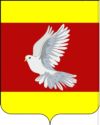 АДМИНИСТРАЦИЯ ГУЛЬКЕВИЧСКОГО ГОРОДСКОГО ПОСЕЛЕНИЯГУЛЬКЕВИЧСКОГО РАЙОНАПОСТАНОВЛЕНИЕОт 18.01.2023                                                             № 24                                                                                                                                                                                                                                                                                                                                                                                                                                                                                                                                                                                                                                                                                                                                                                                                                                                                                                                                                                                                                                                                                                                                                                                                                                                                                                                                                                                                                                                                                                                                                                                                                                                                                                                                                                                                                                                                                                                                                                                                                                                                                                                                                                                                                                                                                                                                                                                                                                                                                                                                                                                                                                                                                                                                                                                                                                                                                                                                                                                                                                                                                                                                                                                                                                                                                                                                                                                                                                                                                                                                                                                                                                                                                                                                                                                                                                                                                                                                                                                                                                                                                                                                                                                                                                                                                                                                                                                                                                                                                                                                                                                                                                                                                                                                                                                                                                                                                                                                                                                                                                                                                                                                                                                                                                                                                                                                                                                                                                                                                                                                                                                                                                                                                                                                                                                                                                                                                                                                                                                                                                                                                                                                                                                                                                                                                                                                                                                                                                                                                                                                                                                                                                                                                                                                                                                                                                                                                                                                                                                                                                                                                                                                                                                                                                                                                                                                                                                                                                                                                                                                                                                                                                                                                                                                                                                                                                                                                                                                                                                                                                                                                                                                                                                                                                                                                                                                                                                                                                                                                                                                                                                                                                                                                                                                                                                                                                                                                                                                                                                                                                                                                                                                                                                                                                                                                                                                                                                                                                                                                                                                                                                                                                                                                                                                                                                                                                                                                                                                                                                                                                                                                                                                                                                                                                                                                                                                                                                                                                                                                                                                                                                                                                                                                                                                                                                                                                                                                                                                                                                                                                                                                                                                                                                                                                                                                                                                                                                                                                                                                                                                                                                                                                                                                                                                                                                                                                                                                                                                                                                                                                                                                                                                                                                                                                                                                                                                                                                                                                                                                                                                                                                                                                                                                                                                                                                                                                                                                                                                                                                                                                                                                                                                                                                                                                                                                                                                                                                                                                                                                                                                                                                                                                                                                                                                                                                                                                                                                                                                                                                                                                                                                                                                                                                                                                                                                                                                                                                                                                                                                                                                                                                                                                                                                                                                                                                                                                                                                                                                                                                                                                                                                                                                                                                                                                                                                                                                                                                                                                                                                                                                                                                                                                                                                                                                                                                                                                                                                                                                                                                                                                                                                                                                                                                                                                                                                                                                                                                                                                                                                                                                                                                                                                                                                                                                                                                                                                                                                                                                                                                                                                                                                                                                                                                                                                                                                                                                                                                                                                                                                                                                                                                                                                                                                                                                                                                                                                                                                                                                                                                                                                                                                                                                                                                                                                                                                                                                                                                                                                                                                                                                                                                                                                                                                                                                                                                                                                                                                                                                                                                                                                                                                                                                                                                                                                                                                                                                                                                                                                                                                                                                                                                                                                                                                                                                                                                                                                                                                                                                                                                                                                                                                                                                                                                                                                                                                                                                                                                                                                                                                                                                                                                                                                                                                                                                                                                                                                                                                                                                                                                                                                                                                                                                                                                                                                                                                                                                                                                                                                                                                                                                                                                                                                                                                                                                                                                                                                                                                                                                                                                                                                                                                                                                                                                                                                                                                                                                                                                                                                                                                                                                                                                                                                                                                                                                                                                                                                                                                                                                                                                                                                                                                                                                                                                                                                                                                                                                                                                                                                                                                                                                                                                                                                                                                                                                                                                                                                                                                                                                                                                                                                                                                                                                                                                                                                                                                                                                                                                                                                                                                                                                                                                                                                                                                                                                                                                                                                                                                                                                                                                                                                                                                                                                                                                                                                                                                                                                                                                                                                                                                                                                                                                                                                                                                                                                                                                                                                                                                                                                                                                                                                                                                                                                                                                                                                                                                                                                                                                                                                                                                                                                                                                                                                                                                                                                                                                                                                                                                                                                                                                                                                                                                                                                                                                                                                                                                                                                                                                                                                                                                                                                                                                                                                                                                                                                                                                                                                                                                                                                                                                                                                                                                                                                                                                                                                                                                                                                                                                                                                                                                                                                                                                                                                                                                                                                                                                                                                                                                                                                                                                                                                                                                                                                                                                                                                                                                                                                                                                                                                  город ГулькевичиСВ целях совершенствования системы оплаты труда руководителей муниципальных учреждений Гулькевичского городского поселения Гулькевичского района, в соответствии с уставом Гулькевичского городского поселения Гулькевичского района, п о с т а н о в л я ю:1. Внести в приложение к постановлению главы Гулькевичского городского поселения Гулькевичского района от 12 ноября 2008 г. № 162 «Об утверждении Положения об оплате труда работников муниципальных учреждений культуры, искусства и кинематографии Гулькевичского городского поселения Гулькевичского района» изменение,  изложив приложение к Положению об оплате труда работников муниципальных учреждений культуры, искусства и кинематографии Гулькевичского городского поселения Гулькевичского района  в новой редакции (прилагается).2. Обнародовать настоящее постановление в специально установленных местах для обнародования муниципальных правовых актов Гулькевичского городского поселения Гулькевичского района, определенных постановлением администрации Гулькевичского городского поселения Гулькевичского района от 28 июня 2010 г. № 347 «Об утверждении специально установленных мест  для обнародования муниципальных правовых актов Гулькевичского городского поселения Гулькевичского района», и разместить на официальном сайте администрации Гулькевичского городского поселения Гулькевичского района в сети «Интернет».3. Контроль за выполнением настоящего постановления возложить на заместителя главы Гулькевичского городского поселения Гулькевичского района, начальника организационно-кадрового управления Захарюта Н.В.4. Постановление вступает в силу после его официального обнародования.Исполняющий обязанности главыГулькевичского городского поселения Гулькевичского района                                                                        Н.В. ЗахарютаПОКАЗАТЕЛИ эффективности деятельности руководителей муниципальных учреждений культуры, искусства и кинематографии Гулькевичского городского поселения Гулькевичского района												         ».Заместитель главы Гулькевичского городского поселенияГулькевичского района,начальник организационно-кадровогоуправления			 					                 Н.В. ЗахарютаО внесении изменения в постановление главы Гулькевичского городского поселения Гулькевичскогорайона от 12 ноября 2008 г. № 162 «Об утверждении Положения об оплате труда работников муниципальных учреждений культуры, искусства и кинематографии Гулькевичского городского поселенияГулькевичского района»  Приложениек постановлению администрацииГулькевичского городского поселенияГулькевичского районаот 18.01.2023 № 24«Приложениек Положению об оплате труда работников муниципальных учреждений культуры, искусства и кинематографии Гулькевичского городского поселения Гулькевичского района№п/п№п/пНаименования показателяНаименования показателяЕдиница  измеренияКритерии оценкиЗначи-мость(%)ВыполненоПериодич-ность оценки112234567Муниципальное автономное учреждение культуры «Центр досуга и кино «Зодиак» Гулькевичского городского поселения Гулькевичского районаМуниципальное автономное учреждение культуры «Центр досуга и кино «Зодиак» Гулькевичского городского поселения Гулькевичского районаМуниципальное автономное учреждение культуры «Центр досуга и кино «Зодиак» Гулькевичского городского поселения Гулькевичского районаМуниципальное автономное учреждение культуры «Центр досуга и кино «Зодиак» Гулькевичского городского поселения Гулькевичского районаМуниципальное автономное учреждение культуры «Центр досуга и кино «Зодиак» Гулькевичского городского поселения Гулькевичского районаМуниципальное автономное учреждение культуры «Центр досуга и кино «Зодиак» Гулькевичского городского поселения Гулькевичского районаМуниципальное автономное учреждение культуры «Центр досуга и кино «Зодиак» Гулькевичского городского поселения Гулькевичского районаМуниципальное автономное учреждение культуры «Центр досуга и кино «Зодиак» Гулькевичского городского поселения Гулькевичского районаМуниципальное автономное учреждение культуры «Центр досуга и кино «Зодиак» Гулькевичского городского поселения Гулькевичского района11Численность кинозрителейЧисленность кинозрителейчел.выполненоне выполнено5020ежемесячно22Количество культурно-массовых мероприятийКоличество культурно-массовых мероприятийшт.выполненоне выполнено105ежемесячно33Количество проведенных киноакцийКоличество проведенных киноакцийшт.выполненоне выполнено105ежемесячно44Количество клубных формированийКоличество клубных формированийшт.выполненоне выполнено100ежемесячно55Отсутствие  предписаний контрольно-надзорных органовОтсутствие  предписаний контрольно-надзорных органовОтсутствие предписанийотсутствие предписанийналичие предписаний200ежемесячно6161Реализация программы «Пушкинская карта»:2Реализация программы «Пушкинская карта»:23выполненоне выполнено420056ежемесячно76.16.1Количество актуальных рекламных материалов по программе «Пушкинская карта»Количество актуальных рекламных материалов по программе «Пушкинская карта»шт.выполненоне выполнено50ежемесячно6.26.2Процент событий по программе «Пушкинская карта» от общего количества платных событий, ориентирован-ных на целевую аудиториюПроцент событий по программе «Пушкинская карта» от общего количества платных событий, ориентирован-ных на целевую аудиторию%выполненоне выполнено50ежемесячно6.36.3Рост объема продаж по программе «Пушкинская карта»Рост объема продаж по программе «Пушкинская карта»%выполненоне выполнено50ежемесячно6.46.4Рост объема реализации билетов по «Пушкинской карте»Рост объема реализации билетов по «Пушкинской карте»%выполненоне выполнено50ежемесячно77Выполнение планового задания по поступлению средств от предпринима-тельской и иной приносящей доход деятельности Выполнение планового задания по поступлению средств от предпринима-тельской и иной приносящей доход деятельности %100% и вышеНиже 100%300ежемесячноМуниципальное казенное учреждение культуры «Гулькевичская городская библиотечная система» Гулькевичского городского поселения Гулькевичского районаМуниципальное казенное учреждение культуры «Гулькевичская городская библиотечная система» Гулькевичского городского поселения Гулькевичского районаМуниципальное казенное учреждение культуры «Гулькевичская городская библиотечная система» Гулькевичского городского поселения Гулькевичского районаМуниципальное казенное учреждение культуры «Гулькевичская городская библиотечная система» Гулькевичского городского поселения Гулькевичского районаМуниципальное казенное учреждение культуры «Гулькевичская городская библиотечная система» Гулькевичского городского поселения Гулькевичского районаМуниципальное казенное учреждение культуры «Гулькевичская городская библиотечная система» Гулькевичского городского поселения Гулькевичского районаМуниципальное казенное учреждение культуры «Гулькевичская городская библиотечная система» Гулькевичского городского поселения Гулькевичского районаМуниципальное казенное учреждение культуры «Гулькевичская городская библиотечная система» Гулькевичского городского поселения Гулькевичского районаМуниципальное казенное учреждение культуры «Гулькевичская городская библиотечная система» Гулькевичского городского поселения Гулькевичского района11Число посещений библиотеки2Число посещений библиотеки2Число посещений библиотеки2посещений3выполненоне выполнено4502056ежемесячно72Доля детей и подростков, состоящих на профилактическом учете являющихся читателями библиотеки, участниками мероприятийДоля детей и подростков, состоящих на профилактическом учете являющихся читателями библиотеки, участниками мероприятийДоля детей и подростков, состоящих на профилактическом учете являющихся читателями библиотеки, участниками мероприятий%выполненоне выполнено205ежемесячно3Отсутствие  предписаний контрольно-надзорных органовОтсутствие  предписаний контрольно-надзорных органовОтсутствие  предписаний контрольно-надзорных органовОтсутствие предписанийотсутствие предписаний наличие предписаний300ежемесячно4Выполнение планового задания по поступлению средств от предпринима-тельской и иной приносящей доход деятельностиВыполнение планового задания по поступлению средств от предпринима-тельской и иной приносящей доход деятельностиВыполнение планового задания по поступлению средств от предпринима-тельской и иной приносящей доход деятельности         %100% и вышеНиже 100%500ежемесячноМуниципальное бюджетное учреждение культуры «Историко-краеведческий музей» Гулькевичского городского поселения Гулькевичского районаМуниципальное бюджетное учреждение культуры «Историко-краеведческий музей» Гулькевичского городского поселения Гулькевичского районаМуниципальное бюджетное учреждение культуры «Историко-краеведческий музей» Гулькевичского городского поселения Гулькевичского районаМуниципальное бюджетное учреждение культуры «Историко-краеведческий музей» Гулькевичского городского поселения Гулькевичского районаМуниципальное бюджетное учреждение культуры «Историко-краеведческий музей» Гулькевичского городского поселения Гулькевичского районаМуниципальное бюджетное учреждение культуры «Историко-краеведческий музей» Гулькевичского городского поселения Гулькевичского районаМуниципальное бюджетное учреждение культуры «Историко-краеведческий музей» Гулькевичского городского поселения Гулькевичского районаМуниципальное бюджетное учреждение культуры «Историко-краеведческий музей» Гулькевичского городского поселения Гулькевичского районаМуниципальное бюджетное учреждение культуры «Историко-краеведческий музей» Гулькевичского городского поселения Гулькевичского района1Количество посещенийКоличество посещенийКоличество посещений        чел.выполненоне выполнено205ежемесячно2Количество экскурсийКоличество экскурсийКоличество экскурсий        шт.выполненоне выполнено205ежемесячно3Количество выставок и экспозицийКоличество выставок и экспозицийКоличество выставок и экспозиций        шт.выполненоне выполнено205ежемесячно41Количество музейных предметов, зарегистрированных в Государственном каталоге Музейного фонда Российской Федерации 2Количество музейных предметов, зарегистрированных в Государственном каталоге Музейного фонда Российской Федерации 2Количество музейных предметов, зарегистрированных в Государственном каталоге Музейного фонда Российской Федерации 2         ед.3выполненоне выполнено410056ежемесячно75Количество предметов основного и научно-вспомогатель-ного фондов, принятых в музей в течении годаКоличество предметов основного и научно-вспомогатель-ного фондов, принятых в музей в течении годаКоличество предметов основного и научно-вспомогатель-ного фондов, принятых в музей в течении годаед.выполненоне выполнено100ежемесячно6Отсутствие  предписаний контрольно-надзорных органовОтсутствие  предписаний контрольно-надзорных органовОтсутствие  предписаний контрольно-надзорных органовОтсутствие предписанийотсутствие предписанийналичие предписаний100ежемесячно77.17.27.37.41Реализация программы «Пушкинская карта»:Количество актуальных рекламных материалов по программе «Пушкинская карта»Процент событий по программе «Пушкинская карта» от общего количества платных событий, ориентирован-ных на целевую аудиториюРост объема продаж по программе «Пушкинская карта»Рост объема реализации билетов по «Пушкинской карте»2Реализация программы «Пушкинская карта»:Количество актуальных рекламных материалов по программе «Пушкинская карта»Процент событий по программе «Пушкинская карта» от общего количества платных событий, ориентирован-ных на целевую аудиториюРост объема продаж по программе «Пушкинская карта»Рост объема реализации билетов по «Пушкинской карте»2Реализация программы «Пушкинская карта»:Количество актуальных рекламных материалов по программе «Пушкинская карта»Процент событий по программе «Пушкинская карта» от общего количества платных событий, ориентирован-ных на целевую аудиториюРост объема продаж по программе «Пушкинская карта»Рост объема реализации билетов по «Пушкинской карте»2шт.%%%3выполненоне выполненовыполненоне выполненовыполненоне выполненовыполненоне выполненовыполненоне выполнено42005050505056ежемесячноежемесячноежемесячноежемесячноежемесячно78Выполнение планового задания по поступлению средств от предпринима-тельской и иной приносящей доход деятельностиВыполнение планового задания по поступлению средств от предпринима-тельской и иной приносящей доход деятельностиВыполнение планового задания по поступлению средств от предпринима-тельской и иной приносящей доход деятельности       %100% и вышеНиже 100%400ежемесячноМуниципальное бюджетное учреждение культуры «Культурно-досуговый центр «Лукоморье» Гулькевичского городского поселения Гулькевичского районаМуниципальное бюджетное учреждение культуры «Культурно-досуговый центр «Лукоморье» Гулькевичского городского поселения Гулькевичского районаМуниципальное бюджетное учреждение культуры «Культурно-досуговый центр «Лукоморье» Гулькевичского городского поселения Гулькевичского районаМуниципальное бюджетное учреждение культуры «Культурно-досуговый центр «Лукоморье» Гулькевичского городского поселения Гулькевичского районаМуниципальное бюджетное учреждение культуры «Культурно-досуговый центр «Лукоморье» Гулькевичского городского поселения Гулькевичского районаМуниципальное бюджетное учреждение культуры «Культурно-досуговый центр «Лукоморье» Гулькевичского городского поселения Гулькевичского районаМуниципальное бюджетное учреждение культуры «Культурно-досуговый центр «Лукоморье» Гулькевичского городского поселения Гулькевичского районаМуниципальное бюджетное учреждение культуры «Культурно-досуговый центр «Лукоморье» Гулькевичского городского поселения Гулькевичского районаМуниципальное бюджетное учреждение культуры «Культурно-досуговый центр «Лукоморье» Гулькевичского городского поселения Гулькевичского района1Количество проведенных  мероприятий Количество проведенных  мероприятий Количество проведенных  мероприятий        шт.выполненоне выполнено5020ежемесячно2Количество посетителейКоличество посетителейКоличество посетителей      чел.выполненоне выполнено205ежемесячно3Количество клубных формированийКоличество клубных формированийКоличество клубных формирований       шт.выполненоне выполнено100ежемесячно4Отсутствие  предписаний контрольно-надзорных органовОтсутствие  предписаний контрольно-надзорных органовОтсутствие  предписаний контрольно-надзорных органовОтсутствие предписанийотсутствие предписанийналичие предписаний200ежемесячно5Выполнение планового задания по поступлению средств от предпринима-тельской и иной приносящей доход деятельностиВыполнение планового задания по поступлению средств от предпринима-тельской и иной приносящей доход деятельностиВыполнение планового задания по поступлению средств от предпринима-тельской и иной приносящей доход деятельности%100% и вышеНиже 100%500ежемесячноМуниципальное бюджетное учреждение культуры  Городской парк культуры и отдыха Гулькевичского городского поселения Гулькевичского районаМуниципальное бюджетное учреждение культуры  Городской парк культуры и отдыха Гулькевичского городского поселения Гулькевичского районаМуниципальное бюджетное учреждение культуры  Городской парк культуры и отдыха Гулькевичского городского поселения Гулькевичского районаМуниципальное бюджетное учреждение культуры  Городской парк культуры и отдыха Гулькевичского городского поселения Гулькевичского районаМуниципальное бюджетное учреждение культуры  Городской парк культуры и отдыха Гулькевичского городского поселения Гулькевичского районаМуниципальное бюджетное учреждение культуры  Городской парк культуры и отдыха Гулькевичского городского поселения Гулькевичского районаМуниципальное бюджетное учреждение культуры  Городской парк культуры и отдыха Гулькевичского городского поселения Гулькевичского районаМуниципальное бюджетное учреждение культуры  Городской парк культуры и отдыха Гулькевичского городского поселения Гулькевичского районаМуниципальное бюджетное учреждение культуры  Городской парк культуры и отдыха Гулькевичского городского поселения Гулькевичского района1Количество проведенных  мероприятийКоличество проведенных  мероприятийшт.шт.выполненоне выполнено205ежемесячно2Количество посетителей аттракционовКоличество посетителей аттракционовчел.чел.выполненоне выполнено205ежемесячно1223345673Обеспечение безаварийной, безотказной и бесперебойной работы  аттракционов, соблюдение правил технический эксплуатации и безопасности аттракционовОбеспечение безаварийной, безотказной и бесперебойной работы  аттракционов, соблюдение правил технический эксплуатации и безопасности аттракционовРабочее состояние аттракционовРабочее состояние аттракционовРабочее состояние аттракционовНерабочее состояние аттракционов100ежемесячно4Эффективное использование и экономия энергоресурсовЭффективное использование и экономия энергоресурсовЭкономия ресурсовЭкономия ресурсовЭкономия энергоресурсов10ежемесячно5Отсутствие  предписаний контрольно-надзорных органовОтсутствие  предписаний контрольно-надзорных органовОтсутствие предписанийОтсутствие предписанийОтсутствие предписанийналичие предписаний200ежемесячно6Отсутствие нарушений по несоблюдению работниками              учреждения техники безопасности, охраны труда, электро- и пожарной безопасностиОтсутствие нарушений по несоблюдению работниками              учреждения техники безопасности, охраны труда, электро- и пожарной безопасностиОтсутствие нарушенийОтсутствие нарушенийОтсутствие нарушенийНаличиенарушений200ежемесячно7Выполнение планового задания по поступлению средств от предпринимательской и иной приносящей доход деятельностиВыполнение планового задания по поступлению средств от предпринимательской и иной приносящей доход деятельности%%100% и вышеНиже 100%500ежемесячно